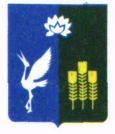 МУНИЦИПАЛЬНЫЙ КОМИТЕТКРАСНОКУТСКОГО СЕЛЬСКОГО ПОСЕЛЕНИЯСПАССКОГО МУНИЦИПАЛЬНОГО РАЙОНАПРИМОРСКОГО КРАЯРЕШЕНИЕ 15 .07.2022г.		               с. Красный Кут		            		№ 22Об утверждении отчета «Об исполнении бюджета Краснокутского сельского поселения за 1- полугодие  2022 годаРуководствуясь Федеральным законом от 06 октября 2003 года № 131-ФЗ «Об общих принципах организации местного самоуправления в Российской Федерации», Уставом Краснокутского сельского поселения, муниципальный комитет Краснокутского сельского поселенияРЕШИЛ:1. Утвердить отчет об исполнении бюджета Краснокутского сельского поселения за 1- полугодие  2022 года2. Опубликовать настоящее решение в официальном печатном органе Краснокутского сельского поселения – газете «Горизонт» и на официальном сайте краснокутское. рф   3.  Контроль за исполнением настоящего постановления оставляю за собой.Глава Краснокутскогосельского поселения                                             			А.Б.ПетриченкоПредседательМуниципального комитета Краснокутского сельскогопоселения									Н.М.Тищенко